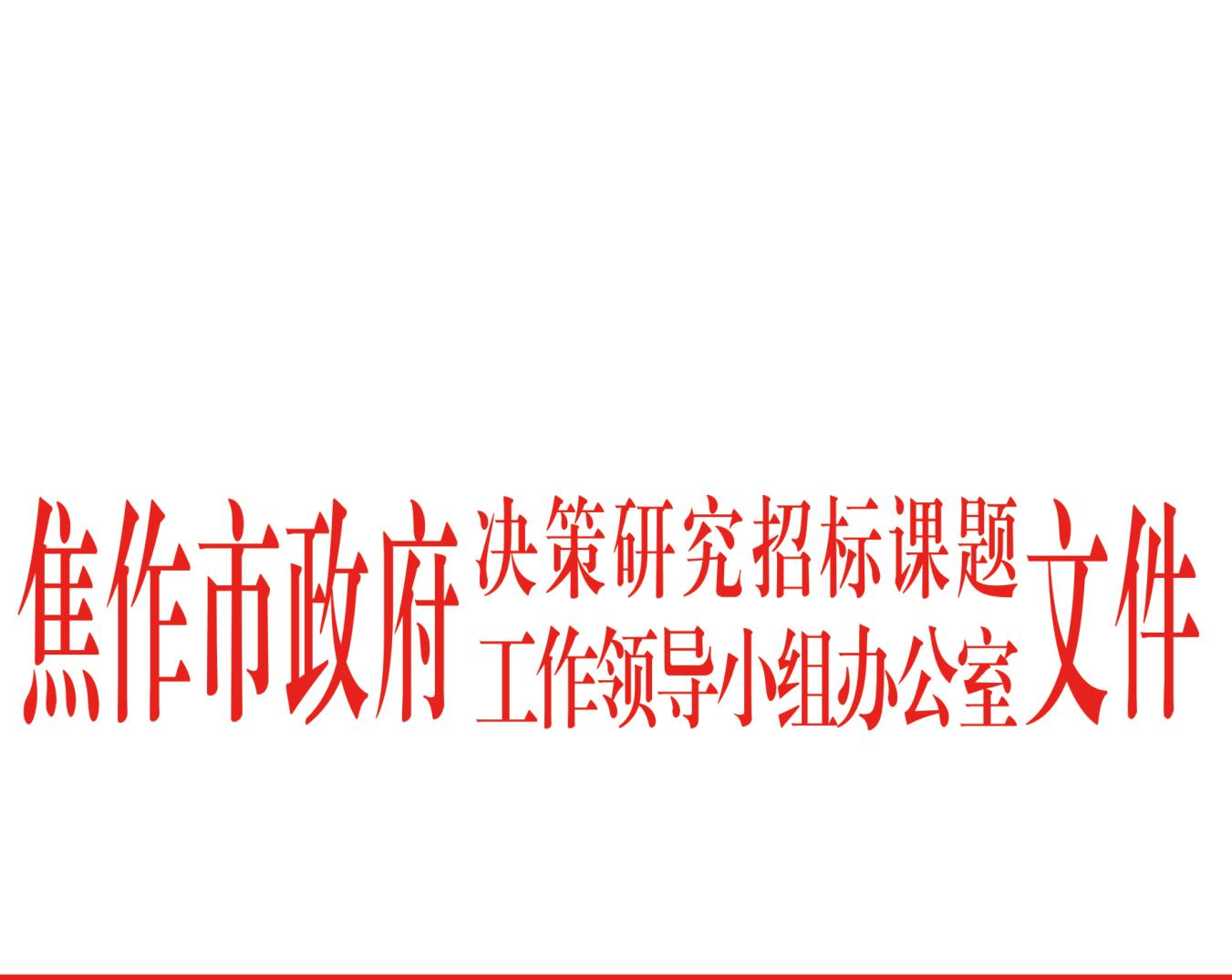 焦政招办〔2022〕3号关于做好2022年度焦作市政府决策研究招标课题结项工作的通知各有关单位，课题主持人：2022年度焦作市政府决策研究招标课题已进入结项申请阶段。结合本年度课题评审工作实际，现将结项有关事宜通知如下：一、申报时限申请结项截止日期为9月30日，逾期不再受理。不能按要求提供全部结项材料的，不予结项。二、结项评审程序本年度课题结项评审采取合规性审查、专家评议、领导小组终审三级评审机制。领导小组办公室进行合规性审查通过后，将初审意见提交专家评审组评议，专家评审分为个人盲评与集中评议两个阶段，专家达成一致意见后，共同签署专家评审意见书；领导小组对评审程序、专家意见进行会议审议，通过后对外公布。三、结项材料要求1.课题结项申请书。2.不少于6000字的研究报告。3.不少于1500字的决策建议文稿，供市委市政府决策时参阅。4.以主要观点为内容在公开刊物或河南省连续性内部资料上发表论文，提交原件（一份，评审后退回）和复印件（包括封面、目录、发表文章正文）。提交结项材料时，如论文尚未发表但有论文采用通知的，发稿时间应在本年度，该课题不能参评优秀课题；专家评审准予结项的，结果暂缓公布，待提交论文发表件，审核合格，再予公布。5.结项材料装订要求。（1）以上材料用A4纸统一打印，按照结项申请书、研究报告、决策建议、论文发表件复印件的顺序，装订成册，报送1套，同时须提交word格式的电子文档；另外单独报送研究报告9份。此9份研究报告中不得标注所属单位名称及标志、主持人及课题组成员姓名等著作权人身份信息。（2）研究报告版式要求。报告标题采用2号方正小标宋字体，正文采用3号仿宋字体。正文文中结构层次序数依次采用“一、”“（一）”“1.”“（1）”标注；第一层序数及标题用黑体字，第二层序数及标题用楷体字，第三层和第四层序数及标题用仿宋体字标注。页边距设置，上3.8cm，下3.5cm，左2.8cm，右2.5cm。行数和字数，每页排22行，每行排28个字。标题段落为35磅，正文段落为28磅。办公地址：市委市政府办公大楼西配楼205室电子邮件：jz3569237@126.com联系人：郭莉莉  杨  柳	联系电话：0391—3569237附件：2022年度焦作市政府决策研究招标课题结项申请书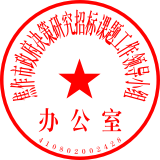                       2022年9月1日附件                                    2022年度焦作市政府决策研究招标课题结项申请书课题名称：                                            课题负责人：                                             课题组成员：                                            申请单位：         （此处加盖公章）                   申报结项时间：            年            月           日焦作市人民政府研究室制焦作市政府决策研究招标课题工作领导小组办公室   2022年 9月1日课题名称课  题负责人职务职称办公电话手机电子邮箱课题组成  员（如成员有调整，需后附书面说明，并经课题负责人签字同意）（如成员有调整，需后附书面说明，并经课题负责人签字同意）（如成员有调整，需后附书面说明，并经课题负责人签字同意）（如成员有调整，需后附书面说明，并经课题负责人签字同意）（如成员有调整，需后附书面说明，并经课题负责人签字同意）（如成员有调整，需后附书面说明，并经课题负责人签字同意）（如成员有调整，需后附书面说明，并经课题负责人签字同意）课题研究情 况包括以下内容：1．课题组人员情况，工作分工等；2．课题研究时间节点；3．课题研究的主要思路与具体方式（包括资料收集方式、调研安排、参考文献等）。包括以下内容：1．课题组人员情况，工作分工等；2．课题研究时间节点；3．课题研究的主要思路与具体方式（包括资料收集方式、调研安排、参考文献等）。包括以下内容：1．课题组人员情况，工作分工等；2．课题研究时间节点；3．课题研究的主要思路与具体方式（包括资料收集方式、调研安排、参考文献等）。包括以下内容：1．课题组人员情况，工作分工等；2．课题研究时间节点；3．课题研究的主要思路与具体方式（包括资料收集方式、调研安排、参考文献等）。包括以下内容：1．课题组人员情况，工作分工等；2．课题研究时间节点；3．课题研究的主要思路与具体方式（包括资料收集方式、调研安排、参考文献等）。包括以下内容：1．课题组人员情况，工作分工等；2．课题研究时间节点；3．课题研究的主要思路与具体方式（包括资料收集方式、调研安排、参考文献等）。包括以下内容：1．课题组人员情况，工作分工等；2．课题研究时间节点；3．课题研究的主要思路与具体方式（包括资料收集方式、调研安排、参考文献等）。研究成果概 述简要介绍课题研究的主要结论和观点、对策建议等。简要介绍课题研究的主要结论和观点、对策建议等。简要介绍课题研究的主要结论和观点、对策建议等。简要介绍课题研究的主要结论和观点、对策建议等。简要介绍课题研究的主要结论和观点、对策建议等。简要介绍课题研究的主要结论和观点、对策建议等。简要介绍课题研究的主要结论和观点、对策建议等。成效与自我评价课题研究成果公开发布、发表情况，获得的经济与社会效益。课题负责人对本次课题研究的自我评价。课题研究成果公开发布、发表情况，获得的经济与社会效益。课题负责人对本次课题研究的自我评价。课题研究成果公开发布、发表情况，获得的经济与社会效益。课题负责人对本次课题研究的自我评价。课题研究成果公开发布、发表情况，获得的经济与社会效益。课题负责人对本次课题研究的自我评价。课题研究成果公开发布、发表情况，获得的经济与社会效益。课题负责人对本次课题研究的自我评价。课题研究成果公开发布、发表情况，获得的经济与社会效益。课题负责人对本次课题研究的自我评价。课题研究成果公开发布、发表情况，获得的经济与社会效益。课题负责人对本次课题研究的自我评价。课题研究经费实际支出情况1．材料费。研究中涉及的办公设备租用、损耗，印刷费用与出版费用等。2．差旅、会议费。开展调查研究发生的交通、住宿、餐饮、会议招待费用等。3．单位管理费。课题研究中，由于使用课题组所在单位现有房屋，日常水、电、气、暖消耗，以及其他有关管理费用的补助支出。4．劳务费用。聘用他人参与课题研究，所支付的劳务费与报酬。5．其他费用。1．材料费。研究中涉及的办公设备租用、损耗，印刷费用与出版费用等。2．差旅、会议费。开展调查研究发生的交通、住宿、餐饮、会议招待费用等。3．单位管理费。课题研究中，由于使用课题组所在单位现有房屋，日常水、电、气、暖消耗，以及其他有关管理费用的补助支出。4．劳务费用。聘用他人参与课题研究，所支付的劳务费与报酬。5．其他费用。1．材料费。研究中涉及的办公设备租用、损耗，印刷费用与出版费用等。2．差旅、会议费。开展调查研究发生的交通、住宿、餐饮、会议招待费用等。3．单位管理费。课题研究中，由于使用课题组所在单位现有房屋，日常水、电、气、暖消耗，以及其他有关管理费用的补助支出。4．劳务费用。聘用他人参与课题研究，所支付的劳务费与报酬。5．其他费用。1．材料费。研究中涉及的办公设备租用、损耗，印刷费用与出版费用等。2．差旅、会议费。开展调查研究发生的交通、住宿、餐饮、会议招待费用等。3．单位管理费。课题研究中，由于使用课题组所在单位现有房屋，日常水、电、气、暖消耗，以及其他有关管理费用的补助支出。4．劳务费用。聘用他人参与课题研究，所支付的劳务费与报酬。5．其他费用。1．材料费。研究中涉及的办公设备租用、损耗，印刷费用与出版费用等。2．差旅、会议费。开展调查研究发生的交通、住宿、餐饮、会议招待费用等。3．单位管理费。课题研究中，由于使用课题组所在单位现有房屋，日常水、电、气、暖消耗，以及其他有关管理费用的补助支出。4．劳务费用。聘用他人参与课题研究，所支付的劳务费与报酬。5．其他费用。1．材料费。研究中涉及的办公设备租用、损耗，印刷费用与出版费用等。2．差旅、会议费。开展调查研究发生的交通、住宿、餐饮、会议招待费用等。3．单位管理费。课题研究中，由于使用课题组所在单位现有房屋，日常水、电、气、暖消耗，以及其他有关管理费用的补助支出。4．劳务费用。聘用他人参与课题研究，所支付的劳务费与报酬。5．其他费用。1．材料费。研究中涉及的办公设备租用、损耗，印刷费用与出版费用等。2．差旅、会议费。开展调查研究发生的交通、住宿、餐饮、会议招待费用等。3．单位管理费。课题研究中，由于使用课题组所在单位现有房屋，日常水、电、气、暖消耗，以及其他有关管理费用的补助支出。4．劳务费用。聘用他人参与课题研究，所支付的劳务费与报酬。5．其他费用。课题负责人单位科研管理部门意见盖章        年   月   日 盖章        年   月   日 盖章        年   月   日 盖章        年   月   日 盖章        年   月   日 盖章        年   月   日 盖章        年   月   日 市政府决策研究招标课题领导小组办公室审核意 见盖章      年   月   日盖章      年   月   日盖章      年   月   日盖章      年   月   日盖章      年   月   日盖章      年   月   日盖章      年   月   日